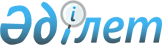 О проекте Указа Президента Республики Казахстан "О внесении изменений в Указ Президента Республики Казахстан от 29 июня 2001 года N 645"Постановление Правительства Республики Казахстан от 17 марта 2005 года N 241

      Правительство Республики Казахстан  ПОСТАНОВЛЯЕТ: 

      внести на рассмотрение Президента Республики Казахстан проект Указа Президента Республики Казахстан "О внесении изменений в  Указ  Президента Республики Казахстан от 29 июня 2001 года N 645".        Премьер-Министр 

   Республики Казахстан  

         УКАЗ 

ПРЕЗИДЕНТА РЕСПУБЛИКИ КАЗАХСТАН  О внесении изменений в Указ Президента 

Республики Казахстан от 29 июня 2001 года N 645        ПОСТАНОВЛЯЮ: 

      1. Внести в Указ Президента Республики Казахстан от 29 июня 2001 года N 645 "О создании специальной экономической зоны "Астана - новый город" следующие изменения: 

      в пункте 1 цифры "2007" заменить цифрами "2010"; 

      в Положении о специальной экономической зоне "Астана - новый город", утвержденном вышеназванным Указом, в пункте 1 цифры "1052,6" заменить цифрами "1566,3"; 

      План к Положению о специальной экономической зоне "Астана - новый город", утвержденный вышеназванным Указом, изложить в новой редакции согласно приложению к настоящему Указу. 

      2. Настоящий Указ вводится в действие со дня первого официального опубликования.        Президент 

 Республики Казахстан 
					© 2012. РГП на ПХВ «Институт законодательства и правовой информации Республики Казахстан» Министерства юстиции Республики Казахстан
				